Civility in Politics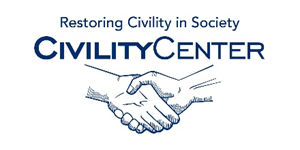 SpeakersJohn Brademas and Mickey Edwards: Civility in Politics | 06/10/11 John Brademas, Mickey Edwardshttp://www.carnegiecouncil.org/programs/archive/civ/index.htmlStephen L. CarterStephen L. Carter is the William Nelson Cromwell Professor of Law at Yale, where he has taught since 1982. He was also formerly a law clerk for Supreme Court Justice Thurgood Marshall.A prolific writer who has published widely, he has helped shape the national debate on issues ranging from the role of religion in our politics and culture to the role of integrity and civility in our daily lives. Much of his work focuses on the creation of conditions for rational dialogue while preserving a rich diversity of points of view, whether at home or in international affairs.He has published dozens of articles in law reviews and many op-ed columns in the nation’s leading newspapers. He appears frequently on radio and television and is also a best-selling novelist. His many books include Civility: Manners, Morals, and the Etiquette of Democracy; Reflections of an Affirmative Action Baby; The Culture of Disbelief;Integrity; God’s Name in Vain: The Wrongs and Rights of Religion in Politics; and most recently The Violence of Peace: America’s Wars in the Age of Obama. He is currently writing a treatise on the ethics of war and a monograph on what democracy requires.Professor Carter is a graduate of Stanford University and Yale Law School, and has received eight honorary degrees.Sam ReedSam Reed is Washington’s 14th Secretary of State. He received his bachelor’s and master’s degrees in political science from Washington State University. He was elected to the office of Secretary of State in 2000 and re-elected in 2004 and 2008.Secretary Reed is widely recognized for sweeping improvements to the voting process following Washington’s contested 2004 gubernatorial race, the closest in U.S. history. Honored for his fair handling of the election and resulting court cases, Reed immediately championed major election reform, including a new statewide voter registration system that prevents opportunity for fraud. He is also an outspoken champion for a return to more civility in politics.His achievements as Secretary of State also include launching the nation’s first state government digital archives and far-reaching voter registration and electoral reforms.Bryan Garsten, Yale, is Professor of Political Science. He is the author of Saving Persuasion: A Defense of Rhetoric and Judgment (Harvard University Press, 2006) as well as articles and essays on questions about political rhetoric, deliberation, trust and anger, practical judgment, representative government, and liberal understandings of religion.
Garsten is now finishing a book called The Heart of a Heartless World that examines the ethical, political and religious core of early nineteenth century liberalism in the United States and France. He has also just edited Rousseau, the Enlightenment, and Their Legacies, a collection of essays by the Rousseau scholar Robert Wokler (Princeton University Press, 2012). His writings have won various awards, including the First Book Prize of the Foundations of Political Theory section of the American Political Science Association. His work in the classroom earned him the 2008 Poorvu Family Prize for Interdisciplinary Teaching.In the recent past Garsten has served as Director of Undergraduate Studies for Yale’s major in Ethics, Politics and Economics and the Director of Graduate Studies for the Department of Political Science. He is also active in the humanities, serving as a member of the Executive Committee for Yale’s Humanities Program and a Fellow at the Whitney Humanities Center. He is currently the co-president of the International Conference on the Study of Political Thought and a Fellow of the National Forum on the Future of Liberal Education.His co-author will be Teresa M. Bejan of Columbia University.Leti Volpp, University of California, Berkeley, is the Robert D. and Leslie-Kay Raven Professor of Law. After graduating from Columbia Law School in 1993, Leti Volpp clerked for U.S. District Court Judge Thelton E. Henderson ’62 of the Northern District of California, and then worked as a public interest lawyer for several years. Volpp served as a Skadden Fellow at Equal Rights Advocates and the ACLU Immigrants’ Rights Project, both in San Francisco; as a trial attorney in the Voting Section of the U.S. Department of Justice Civil Rights Division in Washington, D.C.; and as a staff attorney at the National Employment Law Project in New York City.She began teaching at the American University, Washington College of Law in 1998 and visited at UCLA School of Law in 2004-05. She joined the Boalt faculty in 2005.Volpp’s numerous honors include two Rockefeller Foundation Humanities Fellowships, a MacArthur Foundation Individual Research and Writing Grant, and the Association of American Law Schools Minority Section Derrick A. Bell, Jr., Award. She has delivered many public lectures, including the James A. Thomas Lecture at Yale Law School, the Korematsu Lecture at New York University Law School, and the Barbara Aronstein Black Lecture at Columbia Law School.Linda Marie-Gelsomina Zerilli, University of Chicago, is the Charles E. Merriam Distinguished Service Professor of Political Science and the College. She is currently Faculty Director of the Center for the Study of Gender and Sexuality. Zerilli is the author of Signifying Woman: Culture and Chaos in Rousseau, Burke, and Mill (Ithaca, NY: Cornell University Press, 1994), Feminism and the Abyss of Freedom (Chicago: University of Chicago Press, 2005), and articles on subjects ranging across feminist thought, the politics of language, aesthetics, and Continental philosophy. Her current book project is titled Toward a Democratic Theory of Judgment. She has been a Fulbright Fellow, a Member of the Institute for Advanced Study, a Stanford Humanities Center Fellow, and has most recently won a Mellon Sawyer Seminar grant. Professor Zerilli has served on the executive committee of Political Theory and is currently serving on the editorial boards of Philosophy and Rhetoric, Constellations, and Culture, Theory, and Critique.Teresa M. Bejan is a Mellon Research Fellow in the Society of Fellows in the Humanities and a Lecturer in the Department of Political Science at Columbia University.  She received her Ph.D. with distinction from Yale University in 2013 and holds previous degrees from the Universities of Chicago and Cambridge. Her research brings perspectives from early modern English and American political thought to bear on questions in contemporary political theory and practice, particularly concerning toleration, education, and civility.  She has published articles in History of European Ideas and the Oxford Review of Education, and her essay on Hobbes’s educational thought was recently reprinted in Ideas of Education: Political and Philosophical Perspectives from Plato to the Nineteenth Century (Routledge, 2013).  Her current book project, Mere Civility: Tolerating Disagreement in Early Modern England and America, examines contemporary calls for civility in light of similar appeals in seventeenth-century debates about religious toleration.  Dr. Bejan will begin a tenure-track appointment as an Assistant Professor of Political Science at the University of Toronto Mississauga in 2014.
Julie Ajinkya
Julie Ajinkya is a Policy Analyst for Progress 2050 at the Center for American Progress. Her work focuses on race/ethnic, gender, and immigration politics, and she pays particular attention to the changing demographics of multicultural societies such as the United States and Western Europe. Prior to joining American Progress, she was a research fellow and policy analyst at Gender Action, where she focused on the gendered impacts of International Financial Institution investments in the developing world. She was also a New Voices Fellow from 2003 to 2005 at the Institute for Policy Studies, where she coordinated the national outreach for the institute’s Foreign Policy in Focus project. Dr. Ajinkya earned her MA and PhD in government from Cornell University, where her doctoral dissertation examined the political behavior of children of Muslim immigrants and their campaigns for gender-justice activism in Europe and North America. She also earned a BA in political science from Amherst College.
Jean Bethke Elshtain
Jean Bethke Elshtain is the Laura Spelman Rockefeller Professor at the University of Chicago. She is a member of the American Academy of Arts and Sciences and has served on the boards of the Institute for Advanced Study, Princeton, and the National Humanities Center. She is the recipient of a Guggenheim Fellowship and of nine honorary degrees. In 2002 Elshtain received the Frank J. Goodnow award, the highest award for distinguished service to the profession given by the American Political Science Association. In 2006 President George W. Bush appointed her to the Council of the National Endowment of the Humanities. She has delivered the Gifford Lectures at the University of Edinburgh, joining a group that includes William James, Hannah Arendt, Karl Barth, and Reinhold Niebuhr. In 2008 Elshtain received a second presidential appointment to the President’s Council on Bioethics. She has published more than five hundred essays and has authored or edited more than twenty books, including Democracy on Trial (1995), Just War against Terror: The Burden of American Power in a Violent World (2003), Jane Addams and the Dream of American Democracy (2002), Augustine and the Limits of Politics (1996), Sovereignty: God, State, Self, and The Meaning of Marriage (2008). She holds an A.B. from Colorado State University and an M.A. and a Ph.D. from Brandeis University.Sources: 
1. http://foley.wsu.edu/civility-democracy-in-america-keynote-speakers/ 
2.  http://www.law.ua.edu/programs/symposiums/symposium-archives/civility-legality-and-the-limits-of-justice/civility-legality-and-the-limits-of-justice-speakers/ 
3. http://ppc.uiowa.edu/forkenbrock/speaker/jean-bethke-elshtain 

